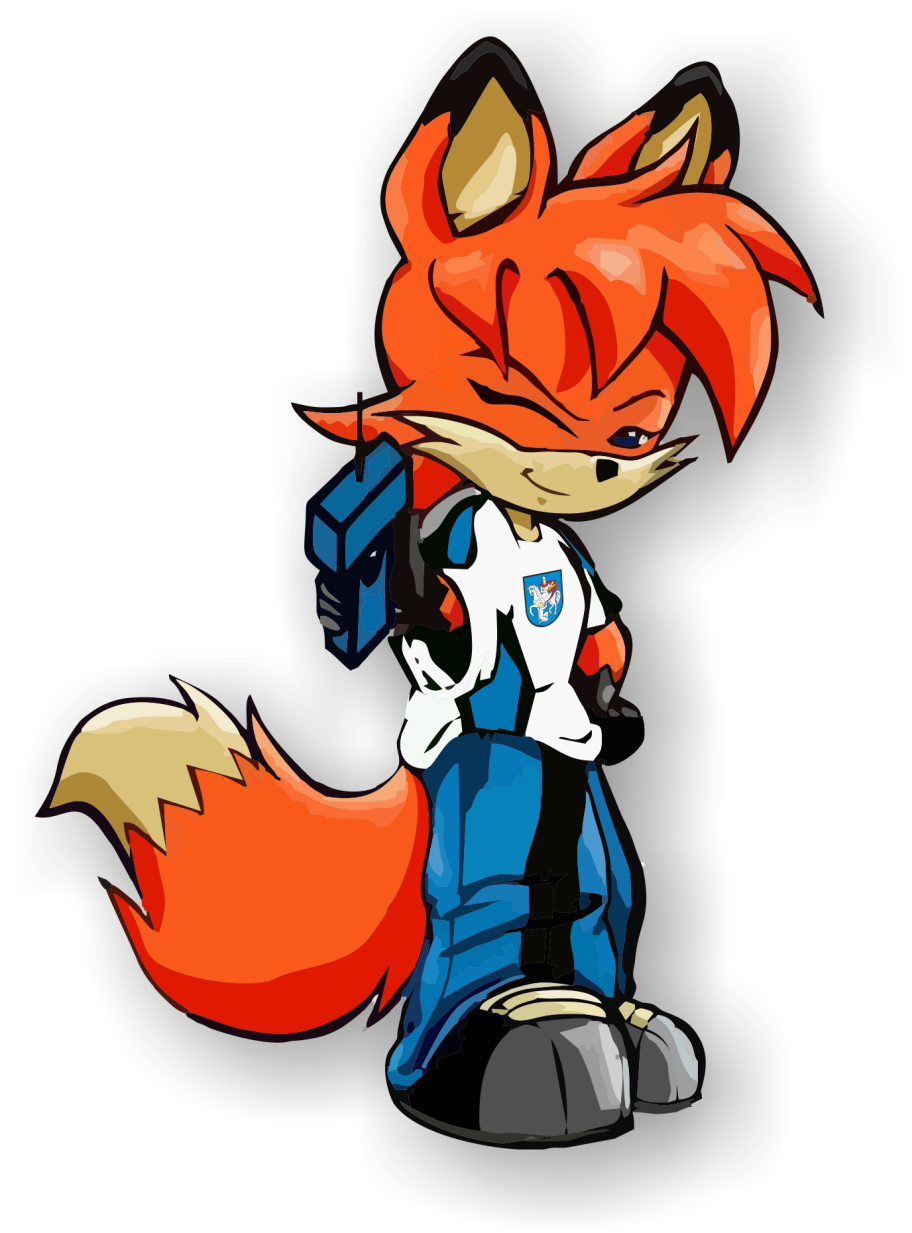 Poriadateľ:          Klub ROB Medik Martin a SZRDátum konania:  30.-31. október 2021Miesto konania:  Turčianske Teplice - MošovceCentrum súťaže: Autocamping Drienok, MošovceDruh súťaže: Otvorené preteky jednotlivcov alebo dvojíc, kde v prihláške treba uviesť dvojicu, a ktoré pásmo pobeží, a to sa mu bude hodnotiť do cieľového času dvojice. Pretekár v tom druhom pásme môže bežať, ale aj nemusí. Je to na dohode dvojice. Kategórie: D12,D14,D16,D19,D20,D35,D45,D55,M10,M12,M14,M16,M19,M20,M40,M50,M60Stavba tratí:       Pospíchal Karol a Jurčík PeterSúťažné pásma:  Spojené pásmo klasika 3,5 MHz a 144 MHzPoplatky:           Štartovné 2€/pretek,  pre nečlenov SZR 5€/pretek  (členstvo je nutné potvrdiť dokladom                                          o zaplatení) ubytovanie 13€/deňUbytovanie:       Ubytovanie v hlavnej chate Autocamping Drienok Mošovce na posteli s prádlom. Po konzultácii s organizátorom pretekov je možné prespať aj z piatka na sobotu.Stravovanie:      Prihlásení pretekári majú gulášVyhodnotenie pretekov: Diplomy a drobné vecné ceny Prihlášky:         Zaslať do 26. októbra 2021  na: simecek@jfmed.uniba.sk  		   (uveď meno, priezvisko, kategóriu, číslo čipu, ubytovanie a stravu)Upozornenie:   Pretekári štartujú na vlastné nebezpečie!!!Protesty: 	  Podľa medzinárodných pravidielPoznámka:      Usporiadateľ si vyhradzuje právo na zmeny v propozíciách.Časový rozpis:	 	 Sobota 30. októbra 2021                                    9:30- 10:00	prezentácia Autocamping Drienok Mošovce  	10:15	odchod na štart 	11:00	štart 	16:30     vyhlásenie výsledkov DT a vyhlásenie SP 2021	17:00	guláš	Nedeľa 31. októbra 2021	                                   9:00	odhlásenie z ubytovania a odchodCOVID POZNÁMKA: VŠETCI ŠTARTUJÚCI SA ZÚČASTŇUJÚ INDIVIDUÁLNYCH MERANÝCH TRÉNINGOV DOBROVOĽNE A NA VLASTNÚ ZODPOVEDNOSŤ, BEZ NÁROKU NA ODŠKODNÉ PRI ZRANENÍ ALEBO ÚRAZE SPÔSOBENOM POČAS ALEBO NÁSLEDKOM TOHTO PODUJATIA. ÚČASŤ NA TRÉNINGU JE VÝHRADNE INDIVIDUÁLNA. V PRÍPADE NÁHODNÉHO STRETU S INÝMI ÚČASTNÍKMI JE ZAKÁZANÉ AKÉKOĽVEK ZHROMAŽĎOVANIE. V PRÍPADE STRETU BEŽCOV NA TRATI POMALŠÍ BEŽEC JE POVINNÝ VYTVORIŤ PRIESTOR RÝCHLEJŠIEMU NA OBEHNUTIE PRI DODRŽANÍ BEZPEČNEJ VZDIALENOSTI. VŠETCI ÚČASTNÍCI SÚ POVINNÍ DODRŽIAVAŤ AKTUÁLNE NARIADENIA VLÁDY SR.	           